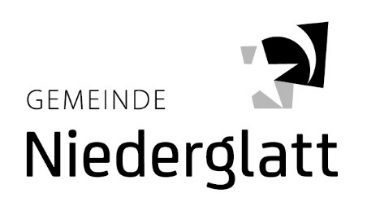 Bestellformular ParkkarteDatum / Ort		Unterschrift / Stempel Firma	Zahlung per ÜberweisungDer Betrag ist im Voraus zu bezahlen. Bitte senden Sie das ausgefüllte Formular „Bestellung Parkkarte“ zusammen mit den erforderlichen Unterlagen (siehe Voraussetzungen für Parkkartenbezug) zurück. Sie erhalten anschliessend eine Rechnung. Sobald diese bezahlt ist, wird Ihnen die Parkkarte umgehend per Post zugestellt. 	Zahlung am SchalterDie Parkkarten können bei der Gemeindeverwaltung Niederglatt, Einwohnerkontrolle und Sicherheit, Grafschaftstrasse 55, 8172 Niederglatt gegen Barbezahlung oder mit EC-Karten und Postcard direkt bezogen werden. Bitte nehmen Sie dazu die erforderlichen Unterlagen (siehe Voraussetzungen für Parkkartenbezug) mit an den Schalter. Öffnungszeiten Gemeindeverwaltung NiederglattMontag	08.00 – 11.30 Uhr	14.00 – 18.00 UhrDienstag, Mittwoch, Donnerstag	08.00 – 11.30 Uhr	14.00 – 16.00 UhrFreitag	07.00 – 13.30 Uhr (durchgehend)Weitere Informationen
Weitere Informationen erhalten Sie auf der Website www.niederglatt.zh.ch oder bei der Gemeindeverwaltung Niederglatt.Gemeindeverwaltung Niederglatt
Einwohnerkontrolle und Sicherheit
Grafschaftstrasse 55
8172 Niederglatt

Telefon: 044 852 20 40
Fax: 044 850 05 08
E-Mail: einwohnerkontrolle@niederglatt-zh.chAngaben zur Person / AnwohnerAngaben zur Person / AnwohnerAngaben zur Firma / zum HandwerkerAngaben zur Firma / zum HandwerkerAngaben zur Firma / zum HandwerkerAngaben zur Firma / zum HandwerkerName: Name: Firmenname: Firmenname: Firmenname: Firmenname: Vorname: Vorname: Mitarbeitername: Mitarbeitername: Mitarbeitername: Mitarbeitername: Adresse: PLZ/ Ort: Adresse: PLZ/ Ort: Adresse: PLZ/Ort: Adresse: PLZ/Ort: Adresse: PLZ/Ort: Adresse: PLZ/Ort: Telefon: Telefon: Telefon: Telefon: Telefon: Telefon: E-Mail: E-Mail: E-Mail: E-Mail: E-Mail: E-Mail: Rechnungsadresse: Rechnungsadresse: Rechnungsadresse: Rechnungsadresse: Rechnungsadresse: Rechnungsadresse: Angaben zu den FahrzeugenAngaben zu den FahrzeugenAngaben zu den FahrzeugenAngaben zu den FahrzeugenAngaben zu den FahrzeugenAngaben zu den FahrzeugenKontrollschild-Nr. 1: Kontrollschild-Nr. 1: Kontrollschild-Nr. 2: Kontrollschild-Nr. 2: Kontrollschild-Nr. 2: Kontrollschild-Nr. 2: BerechtigteVoraussetzungen für den ParkkartenbezugVoraussetzungen für den ParkkartenbezugKartentyp /PreisAnzahlMonateGültigabEinwohner der Gemeinde (inklusive Wochenaufenthalter)Diese Parkkarten erhalten nur Personen, die in Niederglatt wohnen. Es wird eine Kopie des Fahrzeugausweises benötigt.Diese Parkkarten erhalten nur Personen, die in Niederglatt wohnen. Es wird eine Kopie des Fahrzeugausweises benötigt.MonatskarteCHF 50.001Einwohner der Gemeinde (inklusive Wochenaufenthalter)Diese Parkkarten erhalten nur Personen, die in Niederglatt wohnen. Es wird eine Kopie des Fahrzeugausweises benötigt.Diese Parkkarten erhalten nur Personen, die in Niederglatt wohnen. Es wird eine Kopie des Fahrzeugausweises benötigt.QuartalskarteCHF 150.003Einwohner der Gemeinde (inklusive Wochenaufenthalter)Diese Parkkarten erhalten nur Personen, die in Niederglatt wohnen. Es wird eine Kopie des Fahrzeugausweises benötigt.Diese Parkkarten erhalten nur Personen, die in Niederglatt wohnen. Es wird eine Kopie des Fahrzeugausweises benötigt.JahreskarteCHF 500.0012Einwohner mit dessen FirmenfahrzeugDer Firmensitz befindet sich nicht in der Gemeinde Niederglatt. Das Feld „Angaben zur Firma / zum Handwerker“ ist zwingend auszufüllen (oben rechts).Eine Bestätigung des Arbeitgebers (Stempel und Unterschrift auf diesem Formular) sowie eine Kopie des Fahrzeugausweises sind beizulegen.Der Firmensitz befindet sich nicht in der Gemeinde Niederglatt. Das Feld „Angaben zur Firma / zum Handwerker“ ist zwingend auszufüllen (oben rechts).Eine Bestätigung des Arbeitgebers (Stempel und Unterschrift auf diesem Formular) sowie eine Kopie des Fahrzeugausweises sind beizulegen.MonatskarteCHF 50.001Einwohner mit dessen FirmenfahrzeugDer Firmensitz befindet sich nicht in der Gemeinde Niederglatt. Das Feld „Angaben zur Firma / zum Handwerker“ ist zwingend auszufüllen (oben rechts).Eine Bestätigung des Arbeitgebers (Stempel und Unterschrift auf diesem Formular) sowie eine Kopie des Fahrzeugausweises sind beizulegen.Der Firmensitz befindet sich nicht in der Gemeinde Niederglatt. Das Feld „Angaben zur Firma / zum Handwerker“ ist zwingend auszufüllen (oben rechts).Eine Bestätigung des Arbeitgebers (Stempel und Unterschrift auf diesem Formular) sowie eine Kopie des Fahrzeugausweises sind beizulegen.QuartalskarteCHF 150.003Einwohner mit dessen FirmenfahrzeugDer Firmensitz befindet sich nicht in der Gemeinde Niederglatt. Das Feld „Angaben zur Firma / zum Handwerker“ ist zwingend auszufüllen (oben rechts).Eine Bestätigung des Arbeitgebers (Stempel und Unterschrift auf diesem Formular) sowie eine Kopie des Fahrzeugausweises sind beizulegen.Der Firmensitz befindet sich nicht in der Gemeinde Niederglatt. Das Feld „Angaben zur Firma / zum Handwerker“ ist zwingend auszufüllen (oben rechts).Eine Bestätigung des Arbeitgebers (Stempel und Unterschrift auf diesem Formular) sowie eine Kopie des Fahrzeugausweises sind beizulegen.JahreskarteCHF 500.0012Domizilierte Gewerbebetriebe und HandwerkerDer Firmensitz befindet sich in der Gemeinde Niederglatt. Das Feld „Angaben zur Firma / zum Handwerker“ ist zwingend auszufüllen (oben rechts).Eine Bestätigung des Arbeitgebers (Stempel und Unterschrift auf diesem Formular) sowie eine Kopie des Fahrzeugausweises sind beizulegen.Der Firmensitz befindet sich in der Gemeinde Niederglatt. Das Feld „Angaben zur Firma / zum Handwerker“ ist zwingend auszufüllen (oben rechts).Eine Bestätigung des Arbeitgebers (Stempel und Unterschrift auf diesem Formular) sowie eine Kopie des Fahrzeugausweises sind beizulegen.MonatskarteCHF 50.001Domizilierte Gewerbebetriebe und HandwerkerDer Firmensitz befindet sich in der Gemeinde Niederglatt. Das Feld „Angaben zur Firma / zum Handwerker“ ist zwingend auszufüllen (oben rechts).Eine Bestätigung des Arbeitgebers (Stempel und Unterschrift auf diesem Formular) sowie eine Kopie des Fahrzeugausweises sind beizulegen.Der Firmensitz befindet sich in der Gemeinde Niederglatt. Das Feld „Angaben zur Firma / zum Handwerker“ ist zwingend auszufüllen (oben rechts).Eine Bestätigung des Arbeitgebers (Stempel und Unterschrift auf diesem Formular) sowie eine Kopie des Fahrzeugausweises sind beizulegen.QuartalskarteCHF 150.003Domizilierte Gewerbebetriebe und HandwerkerDer Firmensitz befindet sich in der Gemeinde Niederglatt. Das Feld „Angaben zur Firma / zum Handwerker“ ist zwingend auszufüllen (oben rechts).Eine Bestätigung des Arbeitgebers (Stempel und Unterschrift auf diesem Formular) sowie eine Kopie des Fahrzeugausweises sind beizulegen.Der Firmensitz befindet sich in der Gemeinde Niederglatt. Das Feld „Angaben zur Firma / zum Handwerker“ ist zwingend auszufüllen (oben rechts).Eine Bestätigung des Arbeitgebers (Stempel und Unterschrift auf diesem Formular) sowie eine Kopie des Fahrzeugausweises sind beizulegen.JahreskarteCHF 500.0012Mitarbeitereines externen GewerbebetriebesMitarbeiter von örtlichen und externen Gewerbebetrieben, die einen aktuellen gewerblichen Bezug zu der Gemeinde haben. Das Feld „Angaben zur Firma / zum Handwerker“ ist zwingend auszufüllen (oben rechts). Eine Bestätigung des Arbeitgebers (Stempel und Unterschrift auf diesem Formular) sowie eine Kopie des Fahrzeugausweises sind beizulegen.Arbeitsort:  , 8172 NiederglattDauer von:       bis:      Mitarbeiter von örtlichen und externen Gewerbebetrieben, die einen aktuellen gewerblichen Bezug zu der Gemeinde haben. Das Feld „Angaben zur Firma / zum Handwerker“ ist zwingend auszufüllen (oben rechts). Eine Bestätigung des Arbeitgebers (Stempel und Unterschrift auf diesem Formular) sowie eine Kopie des Fahrzeugausweises sind beizulegen.Arbeitsort:  , 8172 NiederglattDauer von:       bis:      MonatskarteCHF 50.001Mitarbeitereines externen GewerbebetriebesMitarbeiter von örtlichen und externen Gewerbebetrieben, die einen aktuellen gewerblichen Bezug zu der Gemeinde haben. Das Feld „Angaben zur Firma / zum Handwerker“ ist zwingend auszufüllen (oben rechts). Eine Bestätigung des Arbeitgebers (Stempel und Unterschrift auf diesem Formular) sowie eine Kopie des Fahrzeugausweises sind beizulegen.Arbeitsort:  , 8172 NiederglattDauer von:       bis:      Mitarbeiter von örtlichen und externen Gewerbebetrieben, die einen aktuellen gewerblichen Bezug zu der Gemeinde haben. Das Feld „Angaben zur Firma / zum Handwerker“ ist zwingend auszufüllen (oben rechts). Eine Bestätigung des Arbeitgebers (Stempel und Unterschrift auf diesem Formular) sowie eine Kopie des Fahrzeugausweises sind beizulegen.Arbeitsort:  , 8172 NiederglattDauer von:       bis:      QuartalskarteCHF 150.003Mitarbeitereines externen GewerbebetriebesMitarbeiter von örtlichen und externen Gewerbebetrieben, die einen aktuellen gewerblichen Bezug zu der Gemeinde haben. Das Feld „Angaben zur Firma / zum Handwerker“ ist zwingend auszufüllen (oben rechts). Eine Bestätigung des Arbeitgebers (Stempel und Unterschrift auf diesem Formular) sowie eine Kopie des Fahrzeugausweises sind beizulegen.Arbeitsort:  , 8172 NiederglattDauer von:       bis:      Mitarbeiter von örtlichen und externen Gewerbebetrieben, die einen aktuellen gewerblichen Bezug zu der Gemeinde haben. Das Feld „Angaben zur Firma / zum Handwerker“ ist zwingend auszufüllen (oben rechts). Eine Bestätigung des Arbeitgebers (Stempel und Unterschrift auf diesem Formular) sowie eine Kopie des Fahrzeugausweises sind beizulegen.Arbeitsort:  , 8172 NiederglattDauer von:       bis:      JahreskarteCHF 500.0012Parkkartenset (Besucher)Besucherkarten können ohne weitere Angaben von jeder Person bezogen werden. Es dürfen maximal 2 Tagesparkkarten im Fahrzeug hinterlegt werden.Besucherkarten können ohne weitere Angaben von jeder Person bezogen werden. Es dürfen maximal 2 Tagesparkkarten im Fahrzeug hinterlegt werden.10 Stück für CHF 50.00(Mindestbestellmenge)10 Stück für CHF 50.00(Mindestbestellmenge)10 Stück für CHF 50.00(Mindestbestellmenge)